от 13.01.2023 № 32В соответствии со статьей 16 Федерального закона от 06 октября 2003 года № 131-ФЗ «Об общих принципах организации местного самоуправления в Российской Федерации», в целях реализации Федерального закона от 7 декабря 2011 года № 416-ФЗ «О водоснабжении и водоотведении» и обеспечения бесперебойного водоснабжения и водоотведения в границах территории Починковского муниципального округа Нижегородской области:1. Определить на территории административно-территориальных образований Василевский сельсовет, Василево-Майданский сельсовет Кочкуровский сельсовет, Маресевский сельсовет, Наруксовский сельсовет, Пеля-Хованский сельсовет, Починковский сельсовет, Ризоватовский сельсовет, Ужовский сельсовет Починковского муниципального округа Нижегородской области гарантирующую организацию в сфере холодного водоснабжения - Муниципальное унитарное предприятие Починковского муниципального округа «ЮГО-ЗАПАД».2. Определить, что зоной деятельности гарантирующей организации в сфере холодного водоснабжения - Муниципального унитарного предприятия Починковского муниципального округа «ЮГО-ЗАПАД» являются населённые пункты:- село Василевка, село Никитино, село Шагаево, село Шишадеево, входящие в состав административно-территориального образования Василевский сельсовет;- сельский поселок Арзинка, село Василев Майдан, входящие в состав административно-территориального образования Василево-Майданский сельсовет;- село Саитовка, входящее в состав административно-территориального образования Кочкуровский сельсовет;- село Дивеев Усад, село Маресево, деревня Рудня, сельский поселок Старина, входящие в состав административно-территориального образования Маресевский сельсовет;- село Азрапино, село Наруксово, село Учуево-Майдан, входящие в состав административно-территориального образования Наруксовский сельсовет;- село Акаево, деревня Взовка, село Журавлиха, деревня Каменка, село Панкратово, село Пеля-Хованская, село Симбухово, входящие в состав административно-территориального образования Пеля-Хованский сельсовет;- село Дуброво, село Новоспасское, сельский поселок Осинки, село Починки, село Тагаево, входящие в состав административно-территориального образования Починковский сельсовет;- село Мадаево, село Новое Урюпино, село Пахотный Усад, село Пузская Слобода, село Малая Пуза, село Ризоватово, село Сырятино, входящие в состав административно-территориального образования Ризоватовский сельсовет;- село Байково, село Ильинское, сельский поселок Ужовка, село Ужово, сельский поселок Сырятинский, входящие в состав административно- территориального образования Ужовский сельсовет.3. Определить на территории административно-территориального образования Кочкуровский сельсовет Починковского муниципального округа Нижегородской области гарантирующую организацию в сфере холодного водоснабжения - Сельскохозяйственный производственный кооператив «Красный пахарь».4. Определить, что зоной деятельности гарантирующей организации в сфере холодного водоснабжения - Сельскохозяйственного производственного кооператива «Красный пахарь» является населённый пункт:- село Кочкурово, входящий в состав административно-территориального образования Кочкуровский сельсовет.5. Определить на территории административно-территориального образования Починковский сельсовет Починковского муниципального округа Нижегородской области гарантирующую организацию в сфере водоотведения - Муниципальное унитарное предприятие Починковского муниципального округа «ЮГО-ЗАПАД».6. Определить, что зоной деятельности гарантирующей организации в сфере водоотведения - Муниципального унитарного предприятия Починковского муниципального округа «ЮГО-ЗАПАД» является населённый пункт:- село Починки, входящее в состав административно-территориального образования Починковский сельсовет.7. Признать утратившим силу постановление администрации Починковского муниципального округа от 28.09.2021 № 1203 «Об определении гарантирующей организации в сфере холодного водоснабжения и водоотведения на территории Починковского муниципального округа Нижегородской области».8. Управлению делами администрации Починковского муниципального округа:- в течение трех дней со дня принятия настоящего постановления обеспечить его направление указанным организациям и размещение на сайте администрации округа;- обеспечить опубликование настоящего постановления в газете «На земле починковской».9. Настоящее постановление вступает в силу после его официального опубликования.Глава местного самоуправленияокруга	М.В.Ларин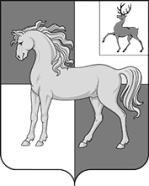 АДМИНИСТРАЦИЯ ПОЧИНКОВСКОГО МУНИЦИПАЛЬНОГО ОКРУГАНИЖЕГОРОДСКОЙ ОБЛАСТИПОСТАНОВЛЕНИЕОб определении гарантирующей организации в сфере холодного водоснабжения и водоотведения на территории Починковского муниципального округа Нижегородской области